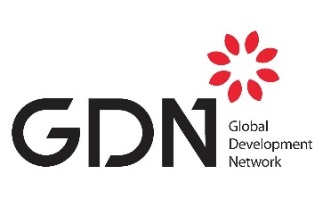 Global Development Awards CompetitionJapanese Award for Most Innovative Development Project (MIDP) 2024GRANT APPLICATION FORMThis document is for reference only since all applications must be submitted online through the online platform. See more details at http://www.gdn.int/gdac/2024If you are not able to submit your application through the platform, or for any other question, please contact us at awards@gdn.int with the subject line “MIDP Award 2024”.General InformationOrganization InformationProposal InformationBudgetThis section comprises two budgets: the annual budget of the current projectthe proposal to use the Award for the projectPlease provide a budget for the proposed project taking into consideration that all expected costs including data collection, travel and equipment must be included. Please note that participation in conferences will not be funded through the proposed funding.Note: Budget should be planned according to the 1st prize of USD 50,000. The 2nd prize winners will be requested to revise their budget and adapt to the prize money of USD 25,000.TimelinePlease provide a timeline for the proposed project providing a description for the task, the initial and final month to complete it and to which milestone it corresponds to (ideally linking it to the steps of the project described throughout the application). Please download this template timeline and upload it filled into the portal.Details of the Project TeamFor each team member, the following information is requiredTitle of the projectDate of beginning of the project implementationThe proposal must target a project which is ongoing and started before 1st June 2023In which country are the majority of the current activities for this project taking place?Specify the main country that has been covered by the ongoing projectAdditional countries or regions where current project activities are taking placeSpecify additional country(ies), region(s), area(s) that have been covered by the ongoing project.In which country will the majority of the proposed project activities take place (If different from the current country listed above)?Specify the main country where activities will take place if the project aims to expand (move from) the current locationWhat is the expected length of this project (in months)?Specify the number of months expected for implementation from the drop-down. Keep in mind that the funded projects must have an implementation period of 12 to 24 monthsName of the implementation OrganizationThe organization is the NGO, CSO or organization that will be responsible for administering the project, overseeing the implementation of activities and for monitoring and reporting.Project Director - NameProject Director - EmailProject Director – CVCV to be uploadedWho are the target beneficiaries for this project?Please provide the demographics of the projected beneficiaries and the key challenges they face while present the characteristics of the population. Include the expected number of direct and indirect beneficiaries specifying in terms of individuals by gender and age.Max 300 wordsSummary of the project proposalGuiding questionsAccurately summarize the overall context, rationale and relevance of the project.Describe the importance of the project within the development context of the selected competition sub-theme.What will be the principal outcome of the proposed project?Briefly list the specific interventions that the proposal is requesting funding for.Max 400 wordsHow did you hear about the Competition?Choose as many options as necessaryHow did you hear about the Competition?Choose as many options as necessaryHow did you hear about the Competition?Choose as many options as necessaryHow did you hear about the Competition?Choose as many options as necessaryUniversity/Institution notice boardFacebookConferencesTwitterFriend/ colleagueGoogleGDN emailLinkedInGDN websiteSSRNGDNews (GDN Newsletter)EPWNewspapersDevexJournalsDevnetNewsletters (Other than GDN's)Other sources – please specifyExcluded activitiesDoes the project you are currently submitting include any of the following activities? Excluded activitiesDoes the project you are currently submitting include any of the following activities? Activities that cause involuntary resettlement or cause adverse negative impact on income generating activities/livelihood resources.Activities which will involve any kind of forceful evictions of people.Activities/processes which will involve use of highly toxic and/or banned chemicals, including pesticidesActivities that involve child workers and/or forced labor, including activities that cause or lead to child abuse, child labor exploitation or human trafficking; No child under the age of 14 should work on the construction, rehabilitation or maintenance of a subproject. Children between ages 14-18 will not be employed or engaged in connection with the project in a manner that is likely to be hazardous or interfere with the child’s education or be harmful to the child’s health or physical, mental, spiritual, moral and social development.Involve development of new settlements or expansion of existing settlements in critical habitats, protected areas or areas proposed for certain levels of national protection (e.g., reserved forests), including cutting of trees for commercial activities.Entail the purchase or use of illegal/illicit drugs, military equipment or other potentially dangerous materials and equipment, including chain saws, pesticides; insecticides; herbicides; asbestos (including asbestos-containing materials); or other investments detrimental to livelihoods including cultural resources.Processes/technologies that will discharge highly polluted processed water, emit toxic fumes and noxious odor exceeding the national emission standards or the World Bank Group Environment, Health and Safety Guidelines (EHSG)Activities that will produce wastewater that will not be possible and viable for on-site treatment.Activities which involve works related to religious and political infrastructureActivities which involve the purchase of equipment for government agencies;Registration Number (or equivalent)Date of registrationCountry of RegistrationNon-profit statusPlease upload an official document demonstrating your non-profit status (Statutes, certificates of incorporation...etc)Proof of ability to receive funds from abroadPlease upload proof of your ability to receive funds from abroadIndicate the regions your organizations focuses onChoose as many options as necessaryIndicate the regions your organizations focuses onChoose as many options as necessaryIndicate the regions your organizations focuses onChoose as many options as necessaryIndicate the regions your organizations focuses onChoose as many options as necessaryEast Asia & PacificEurope & Central AsiaLatin America & CaribbeanMiddle East & North AfricaNorth America	South AsiaSub-Saharan AfricaIndicate the themes your organizations focuses onChoose as many options as necessaryIndicate the themes your organizations focuses onChoose as many options as necessaryIndicate the themes your organizations focuses onChoose as many options as necessaryIndicate the themes your organizations focuses onChoose as many options as necessaryAgriculture and the EnvironmentChild and Youth Well-BeingDemocracy and GovernanceEconomics and FinanceEducation and TrainingEmployment and Income GenerationHealth ProgramsInfrastructure and UrbanizationOtherObjective, activities and measurable resultsGuiding questionsDescribe the overall goal(s) of the project.Describe the project activities and methods to implement them. Feel free to outline a list of activities to reach the expected results.Highlight the innovative features of the approach.Detail the clear and measurable results having a direct impact on improving individuals’ or communities’ well-being and/or livelihoods. Feel free to outline a list of indicators to measure the achievement of expected results.What monitoring and evaluation methods are in place to assess progress and achievements?Max 600 wordsInnovative aspect of the projectGuiding questionsHow is the project different from other existing approaches?Why and how is your organization best positioned to implement this project? (What are your strengths compared to others doing this work?)How does the approach come from a bottom-up partnership engaging local organizations, community associations or local governments?How does it embed participatory design elements alongside targeted beneficiaries?Max 500 wordsCommunity ImpactGuiding questionsWhat development issue is this project addressing?How is this project connected to the theme of the competition?How will the project benefit the community and what are the expected outcomes and impacts?How will this project empower the community?Will there be any capacity building activities as part of the project - if yes, please describe them?Max 600 wordsEnvironmental ImpactGuiding questionsWhat are the main expected impacts of your project on the environment?What risks, linked to the exploitation or impact on the environment, do you identify? For each risk identified, please explain your mitigation strategy.Is the project team aware of the [WB Environmental and Social Framework’s (ESF)] the project will need to comply with?Max 500 wordsScope for replication and scaling upGuiding questionsDoes the project have potential for replication in other countries / regions / sectors / cultures?What are the implications and costs of replicating / scaling up the project?Does the project have potential to have a large-scale development impact?Max 500 wordsCost effectivenessGuiding questionsWhat are the measurable outcomes in comparison to the cost of the project?Has the project cost more or less than what was initially planned? Compare the project’s progress to date against its initial costing schedule. What has been the total cost of the project to date?Are the project’s outputs and outcome to date achieved in the most cost-effective way? Could they have been achieved with lower associated costs?Max 500 wordsSustainabilityGuiding questionsIs the development impact of the project sustainable in the long run?Does the organization have the capacity to sustain the results of the project?Has the project generated local ownership? Or is there a plan to transfer ownership?Max 500 wordsOwnership and management of the projectGuiding questionsDoes the project utilize participatory approaches for implementation, monitoring or evaluation?To what extent will the beneficiary be able to sustain the benefits arising from the project activities by themselves, once the project has been completed?Max 500 wordsCurrent Annual Project BudgetPlease upload the current annual budget of the projectItemDetailsCost (US $)Cost (US $)Total (US $)PersonnelPersonnelPersonnelPersonnelPersonnelInternational ProfessionalsNational ProfessionalsConsultantsAdministrative PersonnelOthers (please specify)Total PersonnelTotal PersonnelTotal PersonnelTotal Personnel$TravelTravelTravelTravelTravel(indicate line items)Total TravelTotal TravelTotal TravelTotal Travel$Contractual ServicesContractual ServicesContractual ServicesContractual Services$(indicate line items)Total Contractual ServicesTotal Contractual ServicesTotal Contractual ServicesTotal Contractual Services$Meetings and TrainingMeetings and TrainingMeetings and TrainingMeetings and TrainingMeetings and TrainingFellowshipsSeminars, workshops, trainingOthers (please specify)Total Meetings and TrainingTotal Meetings and TrainingTotal Meetings and TrainingTotal Meetings and Training$SuppliesSuppliesSuppliesSuppliesSupplies(indicate line items)Total SuppliesTotal SuppliesTotal SuppliesTotal Supplies$EquipmentEquipmentEquipmentEquipmentEquipmentIT EquipmentTransport EquipmentOther AcquisitionsTotal EquipmentTotal EquipmentTotal EquipmentTotal Equipment$Other CostsOther CostsOther CostsOther CostsOther CostsRentalInstitutional Overheads(indicate line items)Total Other CostsTotal Other CostsTotal Other CostsTotal Other Costs$Total Direct CostsTotal Direct CostsTotal Direct CostsTotal Direct Costs$Indirect Costs Indirect Costs Indirect Costs Indirect Costs $Total Project Cost			Total Project Cost			Total Project Cost			Total Project Cost			$Budget narrativeProvide a brief narrative to explain the budget proposed for the projectGuiding questionsLink the use of funds to the research project as it is structured with the timeline.Please explain the choices you made in building the budget, and the rationale for the proposed allocation of funds.Max 300 wordsAre you receiving any other sources of funding and support for the proposed project?List here the sources and amount of funding received or applied of the action or part of the action for its functioning during the same financial year as well as any other funding received or applied for the same action.Max 300 words#ActivitiesOutputs/Deliverables/Milestones	Initial MonthFinal Month12…First nameLast nameDesignationTelephone OrganizationFaxAddressCountry of ResidenceCountry of CitizenshipDate of BirthGenderE-mail Role in the research and key responsibilities CVUpload CVUpload CVUpload CV